RESUME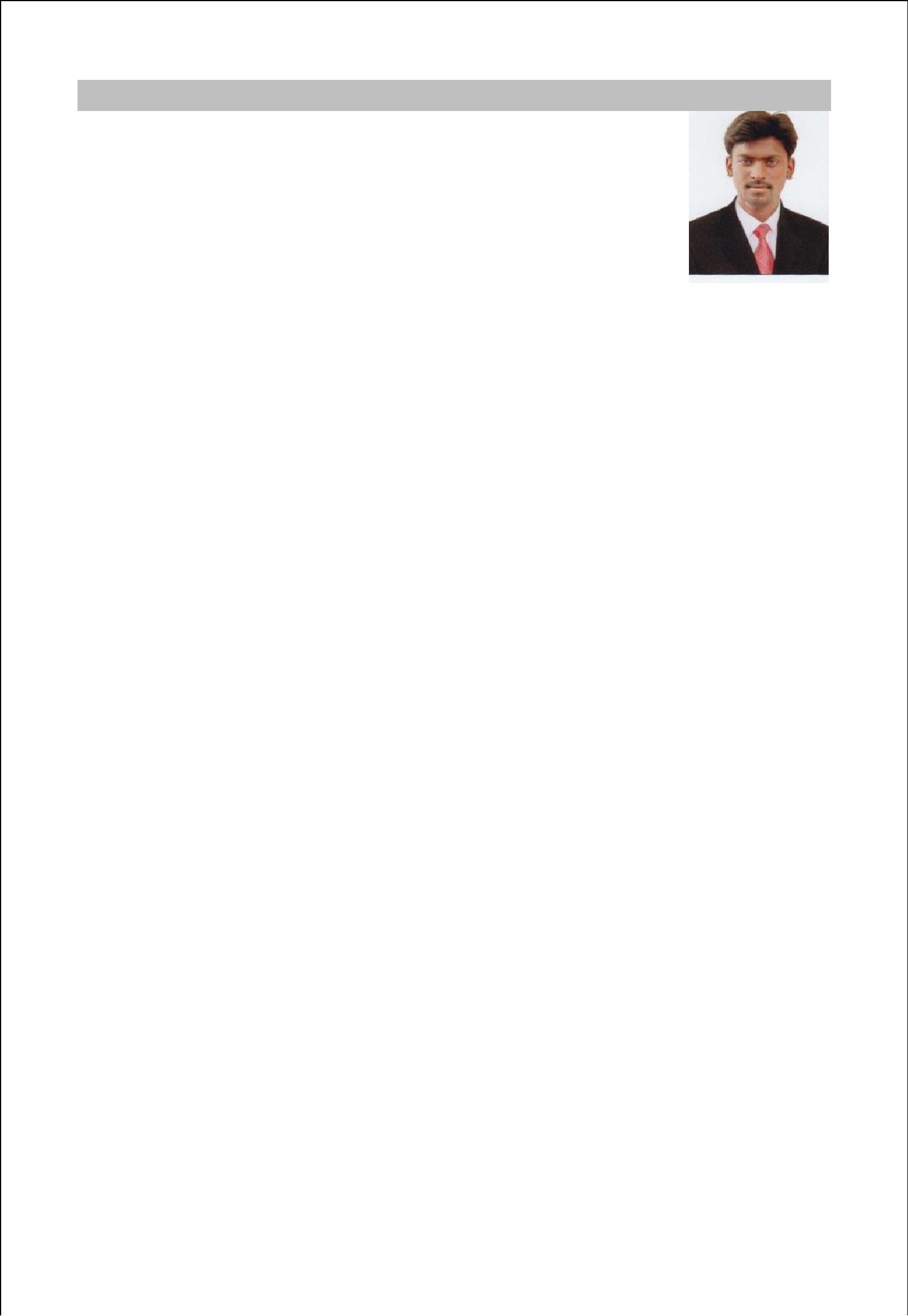 Mr. MANIKANDANEmail: manikandan.383251@2freemail.com Career Objective:To work in a reputed and professional organization, which is challenging and demanding where my skills and experience would be utilized to the optimum. My educational qualification and professional experience along with my willingness to work hard, give me the confidence to be part of your organization.Personal Strengths:Adaptable to any environmental and culture.Self motivatedGood interpersonal SkillsGood team managing capability and a good team player Software Skills:Auto CADD.3ds Max.Staad.pro ( Basic).MS word and Excel.WORK EXPERIENCE (2 year and 8 months)Worked as Site Engineer at SRI SAI CONSTRUCTION at Thiruninravur, Chennai from July 15 to March 17.Worked as Site Engineer at JEHOVAH CONSTRUCTION at Thambaram, Chennai from April 17 to Feb 18.Worked as Site Engineer at AL MILAD ENGGINEERING AND CONSTRUCTION at BUSSINEES BEY, DUBAI from April 12-2018 to STILL NOW .EXPERIENCE in Building ConstructionReport to a Regional Contracts Manager from the company and Site Managers from client businesses (generally residential developers/house builders)Ensure all construction activities, site presentation, reporting and communications from every site operative, engineer and supervisor exceed client expectationsAttend site progress meetings as required and instigate regular progress meetings with site teamsMake sure site supervision where required, undertake duties assigned to site supervisorsComplete all required permits and license applications with statutory bodiesEnsure all works carried out are covered by measured works or variation worksCheck and review monthly costs with a QSProduce and issue Microsoft project programmes for each site are carrying out their duties, plus have the appropriate resources available to meet programme timelinesWork in line with the company’s Health & Safety PolicyComplete all required permits and license applications with statutory bodiesEnsure all works carried out are covered by measured works or variation worksCheck and review monthly costs with a QSProduce and issue Microsoft project programmers for each site.As in a construction project of high rise buildings, I carry a lot of responsibility to finish the project in time and with cent percent accuracy. As we know, construction projects are generally a onetime activity and are irreversible in nature. Hence, I have to inspect the activities/work on construction site and ensure that everything is going as per the schedule, plan & design.EXPERIENCE in Fiber Concrete Spacers / Cover Block Manufacture And Exporter Company in CMR TRADERS ( One of the CMR Group)I have to Design COVER BLOCK Model with Cut width/Cover/ Length / Breath/Thick in Various Sizes (25 mm to 75 mm)I have to Prepare QC (Quality Control) Report and also PNL (Profit and Loss Report.Prepare the Mixed Design for Concrete Pouring work with 50 N/MM2 Strength as per BS 7379 CodeI have to work in Materials Purchasing with Standard Specification/ Rate ComparisonI have to work in Quick Book for Bill Making (Tax Invoice Bill)Determines the goals of the company or organizationDevises plans for each phase of the projectIdentifies and procures the resources neededRecruits engineering staffPerforms quality control checks, ensuring the safety and effectiveness or reliability of the system or productEvaluates the costs within a specific time frame.Supervises the installation of the equipment or the manufacturing process of a productNegotiates with team members to generate ideas and clarify specificationsDelegates tasks as necessary to engineering teamResolves disputes between team membersEducation & Professional QualificationBE Civil in University College of engineering Nagercoil at year of passing 2015. (CGPA = 68%)HSC in Govt. Hr sec school Achanputhur at year of passing 2011 (Percentage=75%)SSLC in Govt. Hr sec school Achanputhur at year of passing 2009 (Percentage=78%)Linguistic Abilities:English, Hindi, Tamil.DECLARATIONI hereby declare that all statements are true and correct to the best of my knowledge and belief.Passport Details:Date of issue:  21/09/2016Date of expiry: 20/09/2026Place of issue: MaduraiPERSONAL DETAILSNationality-IndianGender.-MaleDate of Birth-April/1994Marital status-SingleReligion-Hindu